Name/Logo der SchuleName/Logo der SchuleBetriebsanweisungFür das Arbeiten mitBunsenbrenner Labogaz 470
Druckgaskartuschen CV 470 / CV 270RaumverantwortlichRaumverantwortlichRaumverantwortlichGefahren für Mensch und UmweltGefahren für Mensch und UmweltGefahren für Mensch und UmweltGefahren für Mensch und UmweltGefahren für Mensch und UmweltGefahren für Mensch und Umwelt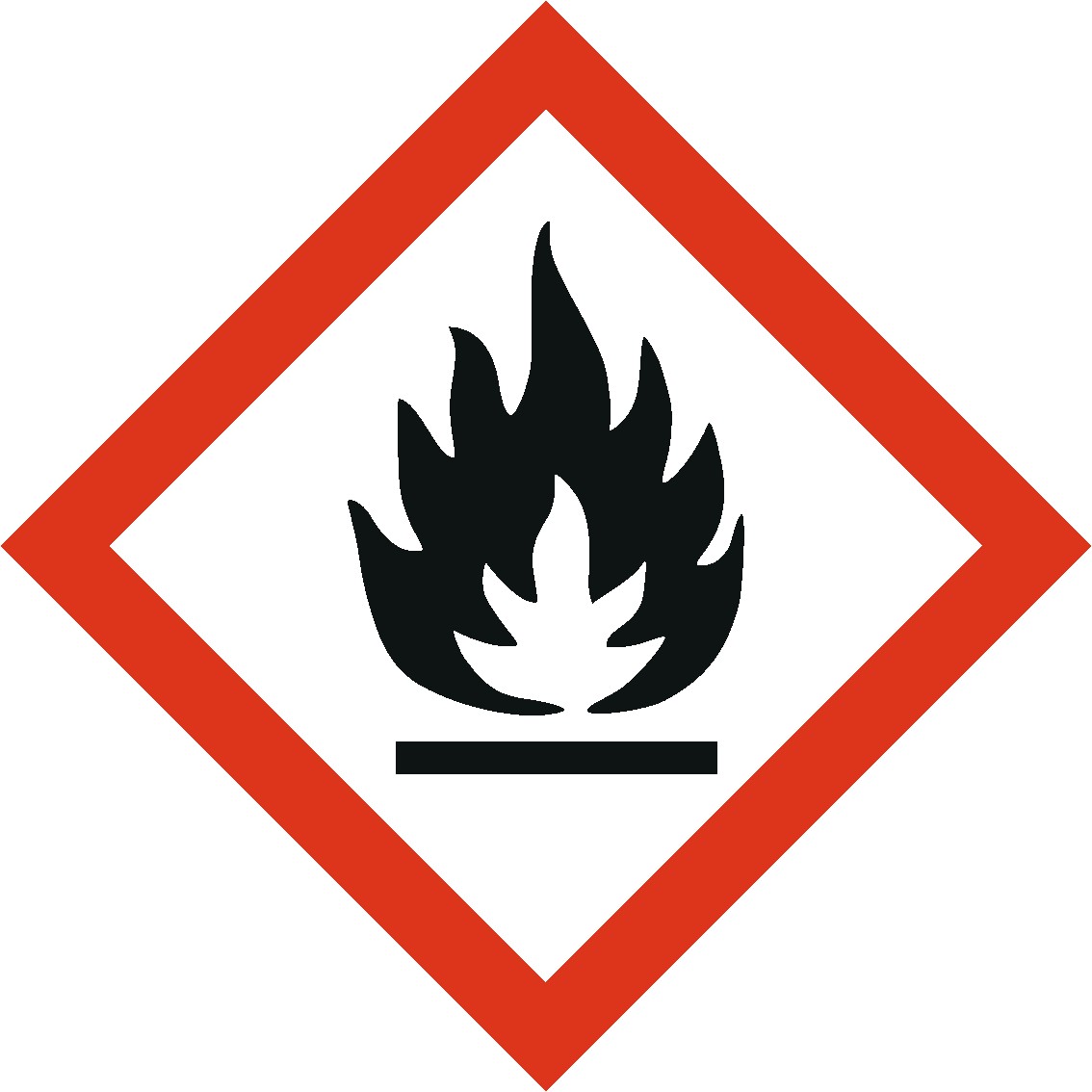 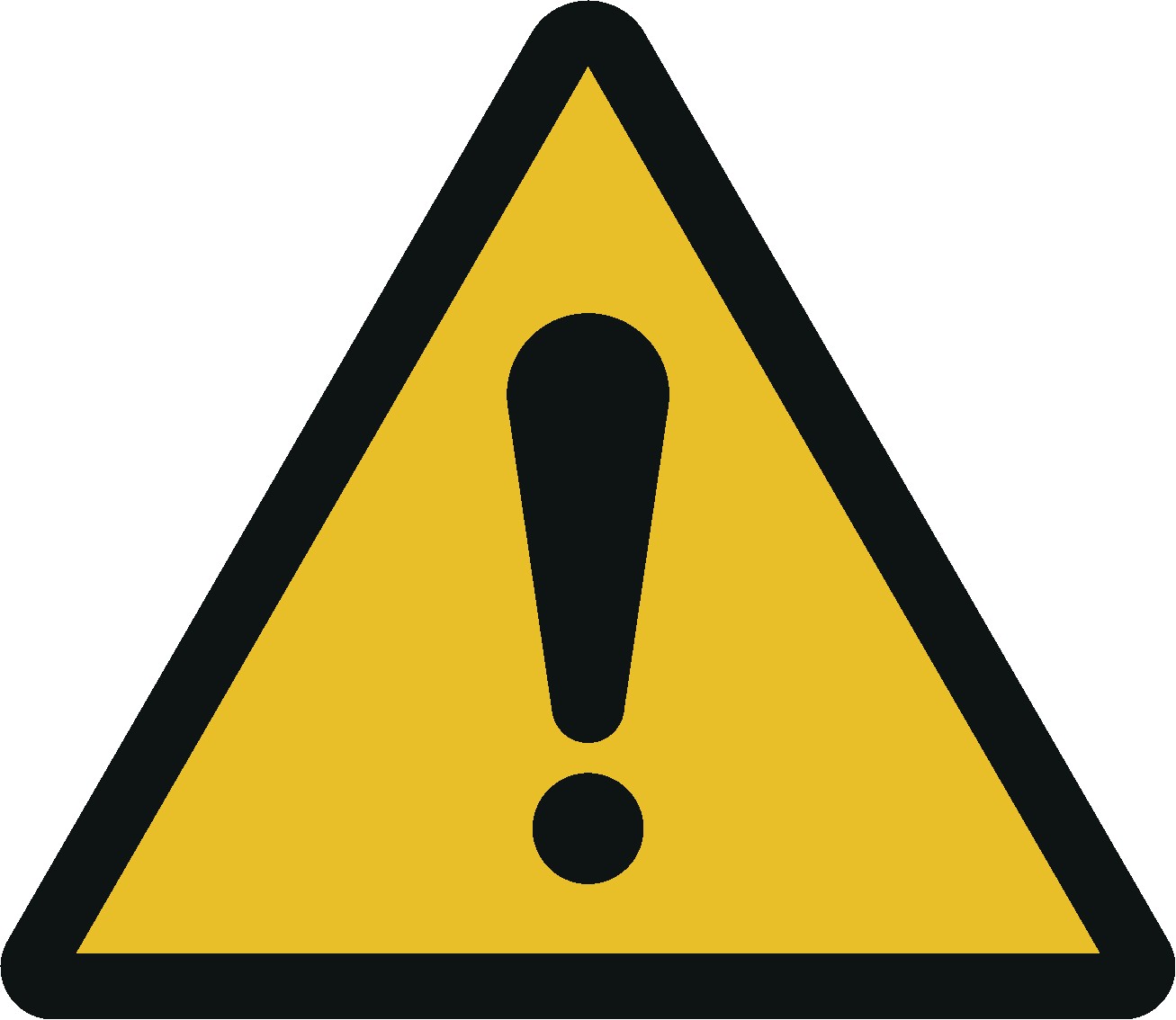 Die Druckgasdosen (Gaskartuschen) enthalten Propan/Butan-Flüssiggas. Siehe hierzu Gefahrstoffbetriebsanweisung Nr. 61Das Gas ist hochentzündlich                                                                   Mit Luft können explosionsfähige Gemische entstehen. (Zündbereich 1,5 – 8,5 %)Gefahr des unkontrollierten Gasaustritts / Brandes.Gefahr des Berstens der Behälter bei unzulässiger ErwärmungDie Druckgasdosen (Gaskartuschen) enthalten Propan/Butan-Flüssiggas. Siehe hierzu Gefahrstoffbetriebsanweisung Nr. 61Das Gas ist hochentzündlich                                                                   Mit Luft können explosionsfähige Gemische entstehen. (Zündbereich 1,5 – 8,5 %)Gefahr des unkontrollierten Gasaustritts / Brandes.Gefahr des Berstens der Behälter bei unzulässiger ErwärmungDie Druckgasdosen (Gaskartuschen) enthalten Propan/Butan-Flüssiggas. Siehe hierzu Gefahrstoffbetriebsanweisung Nr. 61Das Gas ist hochentzündlich                                                                   Mit Luft können explosionsfähige Gemische entstehen. (Zündbereich 1,5 – 8,5 %)Gefahr des unkontrollierten Gasaustritts / Brandes.Gefahr des Berstens der Behälter bei unzulässiger ErwärmungDie Druckgasdosen (Gaskartuschen) enthalten Propan/Butan-Flüssiggas. Siehe hierzu Gefahrstoffbetriebsanweisung Nr. 61Das Gas ist hochentzündlich                                                                   Mit Luft können explosionsfähige Gemische entstehen. (Zündbereich 1,5 – 8,5 %)Gefahr des unkontrollierten Gasaustritts / Brandes.Gefahr des Berstens der Behälter bei unzulässiger ErwärmungDie Druckgasdosen (Gaskartuschen) enthalten Propan/Butan-Flüssiggas. Siehe hierzu Gefahrstoffbetriebsanweisung Nr. 61Das Gas ist hochentzündlich                                                                   Mit Luft können explosionsfähige Gemische entstehen. (Zündbereich 1,5 – 8,5 %)Gefahr des unkontrollierten Gasaustritts / Brandes.Gefahr des Berstens der Behälter bei unzulässiger ErwärmungSchutzmaßnahmen und VerhaltensregelnSchutzmaßnahmen und VerhaltensregelnSchutzmaßnahmen und VerhaltensregelnSchutzmaßnahmen und VerhaltensregelnSchutzmaßnahmen und VerhaltensregelnSchutzmaßnahmen und Verhaltensregeln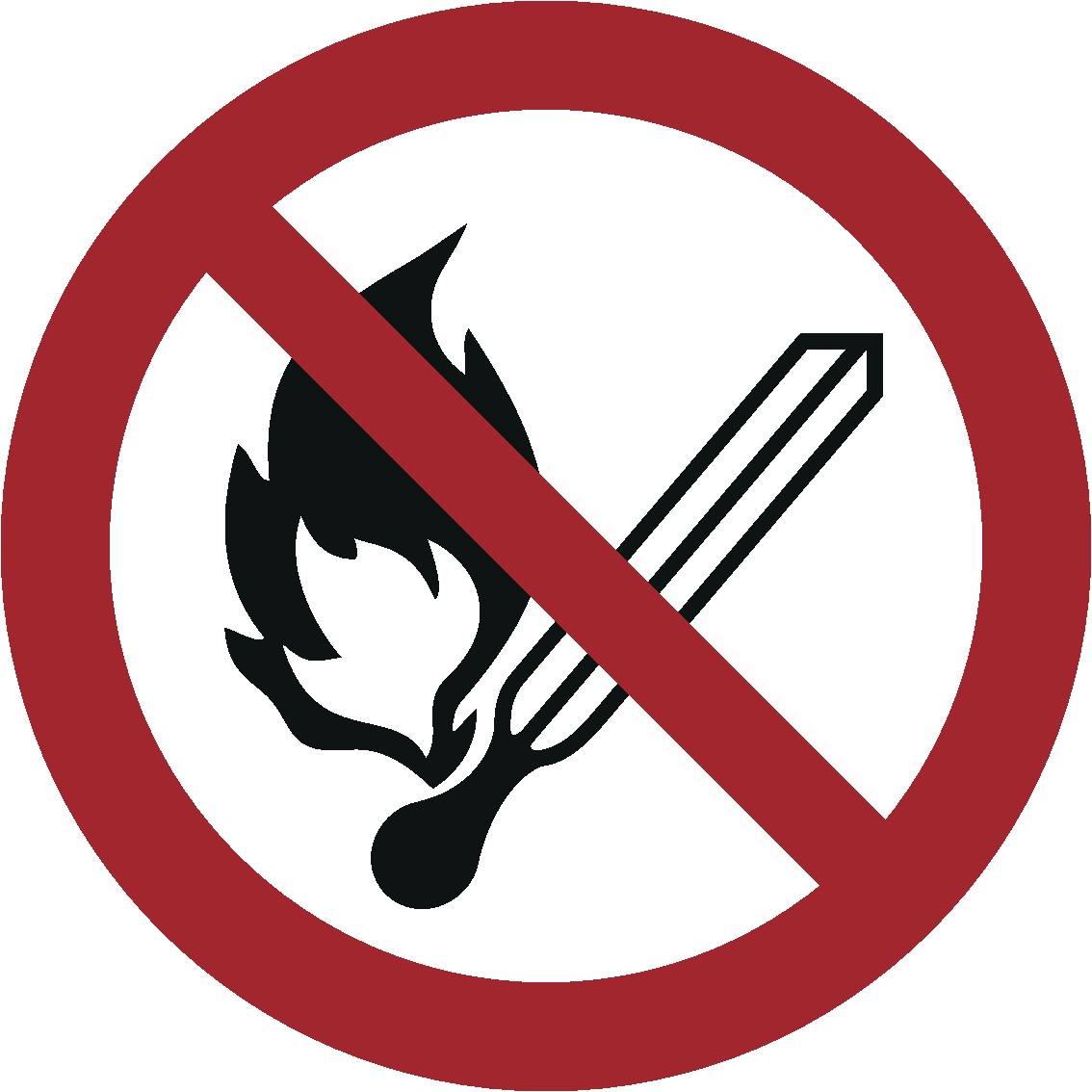 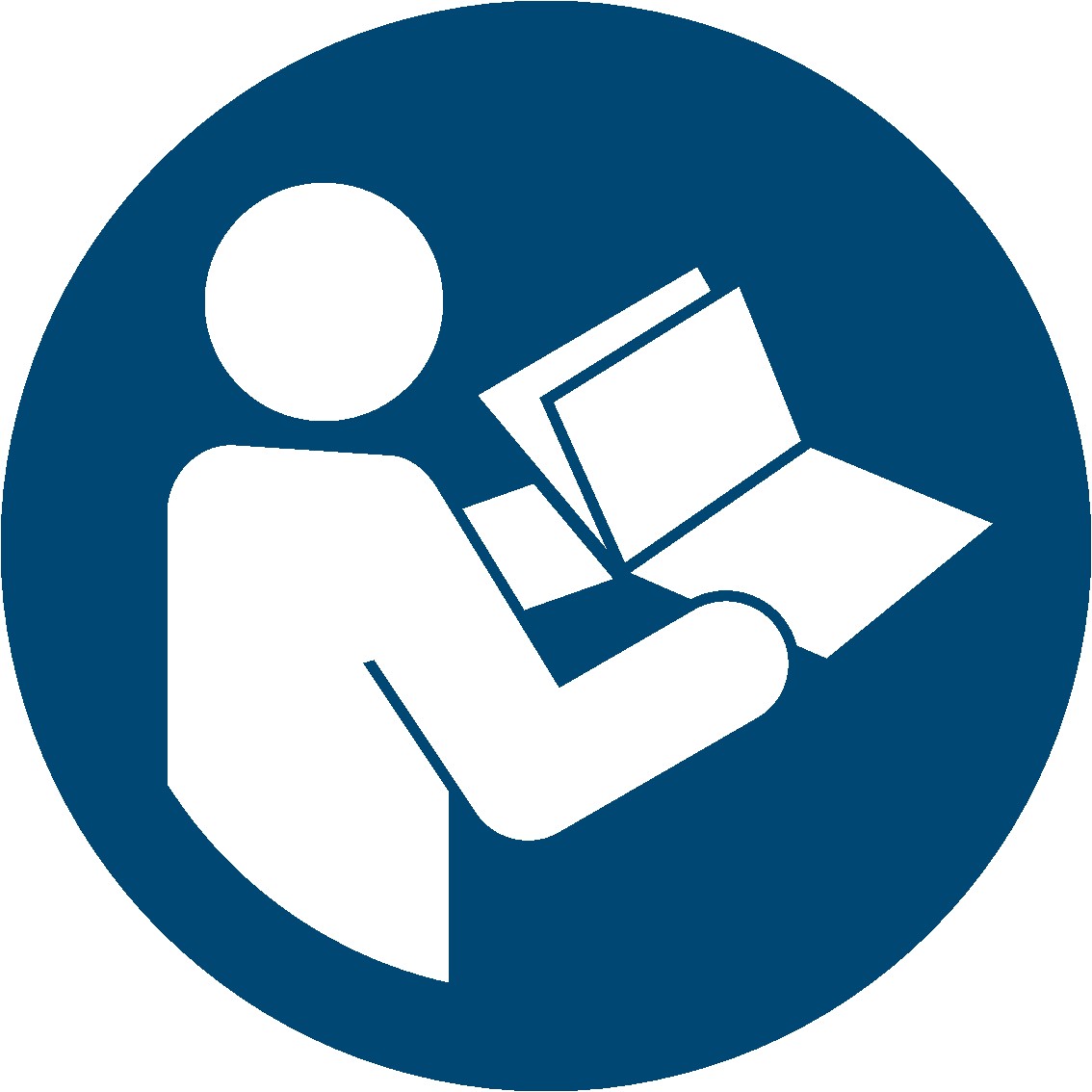 Beim Einsatz ist die beiliegende Gebrauchsanweisung zu beachten.Der Bunsenbrenner Labogaz 470 darf ausschließlich mit der Butangasdose CV 470 und CV 270 betrieben werden!Beim Anbringen oder Abnehmen des Brenners immer auf sehr gute Belüftung achten od. im Abzug arbeiten. Brenner nie in der Nähe von Zündquellen (heiße Oberflächen, Flammen, Funken etc.) auf die Druckgaspackung montieren.Einen Sicherheitsabstand zu brennbaren Materialien einhalten.Druckgaspackung vor dem Anzünden nicht schütteln; nach den Anzünden einige Minuten ruhig stehen lassen. Auch während des Betriebes möglichst nicht übermäßig bewegen. Aufstellung auf waagrechter Fläche.Druckgasbehältnis nicht über 50°C erwärmen. (Sonne, weitere Brenner, Heizgeräte etc.)Aufbewahrung an gut belüfteten Orten.Druckgaspackung nicht gewaltsam öffnen oder verbrennen.Beim Einsatz ist die beiliegende Gebrauchsanweisung zu beachten.Der Bunsenbrenner Labogaz 470 darf ausschließlich mit der Butangasdose CV 470 und CV 270 betrieben werden!Beim Anbringen oder Abnehmen des Brenners immer auf sehr gute Belüftung achten od. im Abzug arbeiten. Brenner nie in der Nähe von Zündquellen (heiße Oberflächen, Flammen, Funken etc.) auf die Druckgaspackung montieren.Einen Sicherheitsabstand zu brennbaren Materialien einhalten.Druckgaspackung vor dem Anzünden nicht schütteln; nach den Anzünden einige Minuten ruhig stehen lassen. Auch während des Betriebes möglichst nicht übermäßig bewegen. Aufstellung auf waagrechter Fläche.Druckgasbehältnis nicht über 50°C erwärmen. (Sonne, weitere Brenner, Heizgeräte etc.)Aufbewahrung an gut belüfteten Orten.Druckgaspackung nicht gewaltsam öffnen oder verbrennen.Beim Einsatz ist die beiliegende Gebrauchsanweisung zu beachten.Der Bunsenbrenner Labogaz 470 darf ausschließlich mit der Butangasdose CV 470 und CV 270 betrieben werden!Beim Anbringen oder Abnehmen des Brenners immer auf sehr gute Belüftung achten od. im Abzug arbeiten. Brenner nie in der Nähe von Zündquellen (heiße Oberflächen, Flammen, Funken etc.) auf die Druckgaspackung montieren.Einen Sicherheitsabstand zu brennbaren Materialien einhalten.Druckgaspackung vor dem Anzünden nicht schütteln; nach den Anzünden einige Minuten ruhig stehen lassen. Auch während des Betriebes möglichst nicht übermäßig bewegen. Aufstellung auf waagrechter Fläche.Druckgasbehältnis nicht über 50°C erwärmen. (Sonne, weitere Brenner, Heizgeräte etc.)Aufbewahrung an gut belüfteten Orten.Druckgaspackung nicht gewaltsam öffnen oder verbrennen.Verhalten bei Störungen und im GefahrenfallVerhalten bei Störungen und im GefahrenfallVerhalten bei Störungen und im GefahrenfallVerhalten bei Störungen und im GefahrenfallVerhalten bei Störungen und im GefahrenfallVerhalten bei Störungen und im GefahrenfallBei Störungen oder Schäden an Maschinen oder Schutzausrüstungen       Maschine ausschalten und vor unbefugtem Wiederanschalten sichernLehrer informierenSchäden nur von Fachpersonal beseitigen lassenBei Störungen oder Schäden an Maschinen oder Schutzausrüstungen       Maschine ausschalten und vor unbefugtem Wiederanschalten sichernLehrer informierenSchäden nur von Fachpersonal beseitigen lassenBei Störungen oder Schäden an Maschinen oder Schutzausrüstungen       Maschine ausschalten und vor unbefugtem Wiederanschalten sichernLehrer informierenSchäden nur von Fachpersonal beseitigen lassenBei Störungen oder Schäden an Maschinen oder Schutzausrüstungen       Maschine ausschalten und vor unbefugtem Wiederanschalten sichernLehrer informierenSchäden nur von Fachpersonal beseitigen lassenErste HilfeErste HilfeErste HilfeErste HilfeErste HilfeErste HilfeGerät abschalten und sichernDen Lehrer (Ersthelfer) informieren (siehe Alarmplan)Verletzungen sofort versorgenEintragung in das Verbandbuch vornehmenNotruf: 112                                                Krankentransport:  19222Gerät abschalten und sichernDen Lehrer (Ersthelfer) informieren (siehe Alarmplan)Verletzungen sofort versorgenEintragung in das Verbandbuch vornehmenNotruf: 112                                                Krankentransport:  19222Gerät abschalten und sichernDen Lehrer (Ersthelfer) informieren (siehe Alarmplan)Verletzungen sofort versorgenEintragung in das Verbandbuch vornehmenNotruf: 112                                                Krankentransport:  19222Gerät abschalten und sichernDen Lehrer (Ersthelfer) informieren (siehe Alarmplan)Verletzungen sofort versorgenEintragung in das Verbandbuch vornehmenNotruf: 112                                                Krankentransport:  19222InstandhaltungInstandhaltungInstandhaltungInstandhaltungInstandhaltungInstandhaltungInstandsetzung nur durch beauftragte und unterwiesene PersonenGerät nach Arbeitsende sorgfältig lagernJährlicher Check durch unterwiesene LehrkraftInstandsetzung nur durch beauftragte und unterwiesene PersonenGerät nach Arbeitsende sorgfältig lagernJährlicher Check durch unterwiesene LehrkraftInstandsetzung nur durch beauftragte und unterwiesene PersonenGerät nach Arbeitsende sorgfältig lagernJährlicher Check durch unterwiesene LehrkraftFreigabe:Bearbeitung:7. März 2018